	I. Fill in the blanks:-										10x1=101. 10 less than 40 is 				________2. 5 more than 26 is					________3. 13 more than 23 is				________4. 12  less than 52 is				________5. The sum of 7 and 42 is				________6. Take 25 away from 70. We get		________7. 33 – 12 =						________8. 72 + 11 =						________9. 10 and 40 more is				________10. Reducing 5 by 20 gives			________II.  Answer the following questions:  								5x1=51. 27 + 9 = _____________2. 36 + 40 = _________3. 66 -    _______  = 114. 87 – 30 =  _______5. 57 -   _______  = 20III. Expanded form:- (Break the number and find the sum): 				5x1=51. 55    +    22		= ________2. 36    +     24		= ________3. 74	+     21		= ________4. 25 	+     48		= ________5. 87	+     24IV. Asnwer the following questions:								 2x 2 ½ =5A shopkeeper Raj had 125 pencils. Raghu gave him 227 more pencils. How many pencils does Raj have now?2. Find the cost of these:	1) 5 Pencils				______ 2) 3 Notebooks			______3) 3 Chocolate			______4) 2 Eclairs				______5) 4 Fruit drops			______6) 5 Ball Point pens			______MIDTERM TESTCRT-01MIDTERM TESTCRT-01MIDTERM TESTCRT-01MIDTERM TESTCRT-01NAME :CLASS: III- SUBJECT: MATHSDATE:  CH - GIVE AND TAKECH - GIVE AND TAKEMARKS:                                25SUBJECT TEACHER’S SIGNATUREPARENT’S  SIGNATURE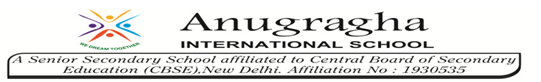 